НАКАЗПО ГАННІВСЬКІЙ ЗАГАЛЬНООСВІТНІЙ ШКОЛІ І-ІІІ СТУПЕНІВПЕТРІВСЬКОЇ РАЙОННОЇ РАДИ КІРОВОГРАДСЬКОЇ ОБЛАСТІвід 03 вересня  2019 року                                                                                № 187с. ГаннівкаПро участь у районному етапіВсеукраїнського заочного конкурсуробіт юних фотоаматорів «Моя Україно!»На виконання наказу начальника відділу освіти райдержадміністрації від 03 вересня 2019 року № 149 «Про проведення районного етапу Всеукраїнського заочного конкурсу робіт юних фотоаматорів «Моя Україно!»НАКАЗУЮ:1. Заступнику директора з навчально-виховної роботи Ганнівської загальноосвітньої школи І-ІІІ ступенів ЩУРИК О.О., заступнику завідувача з навчально-виховної роботи Володимирівської загальноосвітньої школи І-ІІ ступенів, філії Ганнівської загальноосвітньої школи І-ІІІ ступенів ПОГОРЄЛІЙ Т.М., заступнику завідувача з навчально-виховної роботи Іскрівської загальноосвітньої школи І-ІІІ ступенів, філії Ганнівської загальноосвітньої школи І-ІІІ ступенів БОНДАРЄВІЙ Н.П. до 10 вересня 2019 року представити роботи учнів на конкурс до центру дитячої та юнацької творчості відповідно з умовами (додаток).2. Контроль за виконанням даного наказу покласти на заступника директора з навчально-виховної роботи Ганнівської загальноосвітньої школи І-ІІІ ступенів ГРИШАЄВУ О.В., завідувача Володимирівської загальноосвітньої школи І-ІІ ступенів, філії Ганнівської загальноосвітньої школи І-ІІІ ступенів МІЩЕНКО М. І., на завідувача Іскрівської загальноосвітньої школи І-ІІІ ступенів, філії Ганнівської загальноосвітньої школи І-ІІІ ступенів ЯНИШИНА В.М. Директор школи                                                                                          О.КанівецьЗ наказом ознайомлені:                                                                          О.ЩурикО.ГришаєваВ.ЯнишинМ.МіщенкоТ.ПогорєлаН.БондарєваДодаток до наказу директора школи від 03.09.2019 року № 187УМОВИучасті в районному етапі Всеукраїнського конкурсуробіт юних фотоаматорів «Моя Україно!»Мета і завдання конкурсу: пошук та розкриття нових юних талантів; підвищення ролі фотоаматорства у морально-естетичному вихованні підростаючого покоління; подальший розвиток фотоаматорства серед учнівської молоді;збільшення мережі гуртків юних фотоаматорів; підвищення художньої майстерності гуртківців; популяризація та пропаганда кращих робіт юних фотоаматорів.  Учасники конкурсу: у конкурсі беруть участь учні (вихованці) гуртків фото та відеоаматорства закладів позашкільної, загальної середньої освіти віком від 10 до 18 років:І –а вікова категорія 10 – 14 років;ІІ –а вікова категорія 15 – 18 років.Вимоги до конкурсних матеріалів:  Фотоконкурс проводиться і оцінюється за номінаціями:портрет (репортажний та студійний);пейзаж;натюрморт; побутові або жанрові фотографії;фото з застосуванням програми АdobePhotoshop; архітектура;репортажне фото;мікрофотографія;флора і фауна;позажанрове фото.	На конкурс приймаються фотографії у форматі 20х30 см., на зворотному боці фотографії необхідно вказати:назву роботи;номінацію;прізвище, ім’я (повністю) та вікову категорію автора;офіційну назву закладу, контактний телефон;.Оригінали робіт (не більше 2-х робіт у кожній номінації). Заявку та фотографії необхідно надіслати до 10 вересня 2019 рокуКонкурс фоторобіт оцінюється за наступними критеріями:- новизна та сучасність матеріалу;- технічна складність;- художнє оформлення;- виконавча майстерність; - ступінь емоційного впливу;- загальне художнє враження.Порядок проведення відеоконкурсуКонкурс відеоаматорів проводиться за номінаціями: ігрове кіно або телефільм – хронометраж до 5хв.;  анімаційний фільм – хронометраж до 3 хв.;  соціальний ролик – хронометраж до 2 хв.У програмі беруть участь фільми, завершені у виробництві не раніше ніж у 2018 році,  якість – не нижче першої копії. Заяву та відеороботи у номінаціях (не більше 2-х робіт у кожній номінації) необхідно надіслати в електронному вигляді до 10 вересня 2019 року на електронну адресу: pozashkila-petrovo@ukr.net. Фільми тривалістю більше 5 хв. розглядатися не будуть.Конкурс відео робіт оцінюватиметься за наступними критеріями:- новизна та сучасність матеріалу;- технічна складність;- художнє оформлення;- виконавча майстерність (техніка, акторська майстерність, індивідуальність);- ступінь емоційного впливу при розкритті теми роботи;- творчий підхід до використання технічних засобів; - загальне художнє враження.ЗАЯВКАна участь у обласному етапі Всеукраїнського конкурсу робіт юних фото та відеоаматорів«Моя Україно!» (заочний)Назва роботи ______________________________________________________Номінація(без скорочень)___________________________________________П.І. автора _______________________________________________________________Вік автора _______________________________________________________________Назва гуртка, студії________________________________________________________Назва навчальної установи___________________________________ П.І.Б.____________________________________________________________керівника(ів) гуртка (студії)Адреса закладу____________________________________________________Контактний телефон  _____________Факс __________ E-mail _______
М.П.	  ДиректорЖУРІ районного етапу Всеукраїнського заочного конкурсуробіт юних фотоаматорів «Моя Україно!»Швець	 - методист районного методичного кабінету  комунальної  установиТетяна Миколаївна	«Петрівський районний центр із обслуговування закладів освіти»;БОЙКО             		-  директор центру дитячої та юнацької творчості;Валентина ОлексіївнаДЕМЕНТЬЄВА      		- заступник директора з навчально-виховної роботи  центру Наталія Василівна		дитячої та юнацької творчості.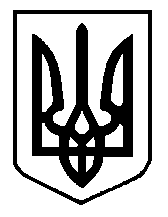 